Job Description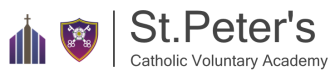 Core PriorityImprove learning and teaching to optimise student outcomesStrategic DirectionActively uphold and promote the Catholic ethos of the academy Be aware of and comply with policies and procedures relating to child protection, health, safety and security, confidentiality and data protection, reporting all concerns to an appropriate personHave high expectations of self, colleagues and students; model this in all dialogue and actionsEnsure our vision for the academy is clearly articulated, shared, understood and acted upon effectively by allDemonstrate our vision and values in every day work and practiceMotivate and work with others to create a shared culture and positive climateCreate an organisational structure which reflects the academy’s values, and enables the management systems, structures and processes to work effectively in line with legal requirementsDevelop and maintain a culture of high expectation for self and for others and take appropriate action when performance is unsatisfactoryRegularly review own practice, set personal targets and take responsibility for own personal developmentProduce and implement clear, evidence-based improvement plans and policies for the development of the academy and its facilitiesEnsure that, within an autonomous culture, policies and practices take account of national and local circumstances, policies and initiativesManage the academy’s financial and human resources effectively and efficiently to achieve the academy’s educational goals and prioritiesManage and organise the academy environment efficiently and effectively to ensure that it meets the needs of the curriculum and health and safety regulationsEnsure effective planning, allocation, support and evaluation of work undertaken by teams and individuals, ensuring clear delegation of tasks and devolution of responsibilitiesEnsure individual staff accountabilities are clearly defined, understood and agreed and are subject to rigorous review and evaluationAcknowledge the responsibilities and celebrate the achievements of individuals and teamsWork with the Local Management Board (providing information, objective advice and support) to enable it to meet its responsibilitiesDevelop and present a coherent, understandable and accurate account of the academy’s performance to a range of audiences including governors, parents/carersCollaborate with other agencies in providing for the academic, spiritual, moral, social, emotional and cultural well-being of students and their familiesCreate and maintain an effective partnership with parents/carers to support and improve students’ achievement and personal developmentCo-operate and work with relevant agencies to protect childrenTreat people fairly, equitably and with dignity and respectSpecific key areas of leadership for this post:Be the SENco lead professional in the Learning and Support DepartmentBe the designated safeguarding lead (DSL) for the academyLead and manage all staff within the Learning and Support strandLead the monitoring of the department in all areas, setting challenging targets and holding staff to accountHave strategic overview of all aspects of student learning and support, in particular for those students requiring individualised learning support and intervention to promote good behavior and attendanceMonitor and standarise the quality of provision on a regular basis, providing formative feedback and facilitating the sharing of good practiceDeploy effectively the financial resources to optimize student well-being and outcomes within Learning and SupportInitiate and carry out assessments in relation to SENDUndertake special arrangements for internal and external examinations, liaising closely with the academy Examination’s OfficerUndertake day-to-day co-ordination of SEND provision through close liaison with staff, parents and external agenciesProvide professional guidance to all staff to secure good teaching for all students, in particular SEND students, through both written guidance and meetingsProvide regular information to the Headteacher and Local Management Board on the evaluation of the Learning and Support provisionPreparing and managing statutory assessment paperworkEnsure good order and discipline are maintained for all students and staff students working within the Learning and Support areaManage fixed term and internal exclusions, including effective re-integrationEnsure effective management of student learning for all students accessing alternative provision both internally and externally to the academyLiaise with outside agencies with regard to support packages for studentsMaintain the Learning and Support departmental areas with appropriate displays and stimulus.Develop Middle Leaders and support their progression and growth, being their role model, inspiring and enthusing colleaguesSet challenging targets and hold Middle Leaders to account for progress in their areaCreate a culture of high expectations for all members of the communityEnsure compliance with academy improvement prioritiesTo undertake any other duty as reasonably directed by the Headteacher not outlined in the above.Post title:Assistant Vice Principal (Learning & Support)Salary and Conditions:L9-13Responsible to:Vice Principal (Learning & Progress)Generic Job Description applicable:Teacher 